ПРЕСС-РЕЛИЗ к I этапу Чемпионата России «Супер 1600» и «Национальный», I этапу Кубка России в зачетной группе «Суперавто» и «Д2Н» и 
I этапу Первенства РАФ «Д2-Юниор»22 и 23 августа 2020 года на автодроме Высокая Гора (трасса М7) пройдёт сразу несколько соревнований гонок ралли-кросс. Федерация Автомобильного спорта Республики Татарстан открывает 3х дневные заезды лучших автогонщиков: Айдар Нуриев, Раис Минниханов, Артур Егоров, Олег Жаворонков, Егор Санин, Вячеслав Староверов и другие.  Автоспорт в Татарстане имеет давние традиции. Сегодня в республике развито множество дисциплин автомотоспорта: ралли-рейд, кольцевые гонки, зимние трековые гонки, ралли-кросс, гонки на мотовездеходах и многие другие. Татарстанские спортсмены-автогонщики добиваются серьёзных результатов как на российских, так и международных соревнованиях. Флагман татарстанского автоспорта – команда «КАМАЗ-Мастер», которая защищает честь России на престижных ралли-марафонах. Особое внимание в республике уделяется развитию детского автоспорта. Как правило, знакомство юных ребят с гонками начинается с картинг-клубов. Как неоднократно отмечал Президент Республики Татарстан Рустам Минниханов, сам регулярно принимающий участие в соревнованиях, в секциях картинга дети получают уникальные навыки управления транспортным средством, которые им обязательно пригодятся в будущем. Каждый участник ралли-кросс имеет свои заслуженные титулы и награды, многие из них принимают участие во всех значимых соревнованиях мирового Автоспорта. На сегодняшний момент заявки на участие в ралли – кроссе подали около 80 спортсменов. Ралли-кросс на этих выходных состоит сразу из нескольких соревнований:Первый день гонок пройдет в режиме досмотра: административные проверки, медицинский контроль участников соревнования, техническая инспекция, организационные моменты, окончательные списки приехавших спортсменов и в итоге брифинг водителей.  Второй день будет ознаменован четкой расстановкой автомобилей на гоночном треке, с 8 утра по мск паддок (техинспекция и мед контроль), далее с 10 утра свободная тренировка, разогрев резины, и серии квалификационных заездов во всех дисциплинах.   Основные события и открытие РАЛЛИ-ГОНОК состоится 23 августа 2020 года в воскресное утро 10:30. 1 Этап Чемпионата России Класс «Супер1600» - 13 участников, 3 серии квалификационных заездов 22 августа начало в 10:00 мск. Класс «Национальный» - самый многочисленный класс, заявились 35 участников. Классическая история городов и регионов: Рязань, Тольятти, Пенза, Москва, Курск, Воронеж, Тюмень, Санкт-Петербург, Омск, Сызрань, Чебоксары, Первоуральск, Екатеринбург, Смоленск, Вологда, Новосибирск, Пермский край, Свердловская область, Воронежская область; команды SAWA Racing Team, AG Team, Kama-Racing, SK TIMERKHAN, ЦСКА, Bragin Racing Team, СК Чингисхан, УГМК МОТОРСПОРТ, Сестрорецкий СТЦ ДОСААФ, МАУ «СШ по АМС» В.Пышма, МЦ Автокросс-VIATTI.  1 Этап Кубка России Класс «Суперавто» – 13 участников. Категория самых мощных автомобилей – Mitsubishi lancer, SUBARU impresa, Citroen, Pegeot, Ford, под управлением настоящих профессионалов.Класс «Д2Н» – приехали участники из Свердловской области, Набережных Челнов, Нижнекамска, Салавата и г.Октябрьский, Чебоксар и далекого Севера. Заявились 11 участников. 1 Этап Первенства РАФ в классе «Д2-Юниор» – участвуют молодые автоспортсмены из Смоленска, Воронежа, Перми и Верхней Пышмы. Заявились 7 участников. Контактное лицо для представителей СМИ: Диана МубаракшинаТел. +7 (919) 623-45-55МИНИСТЕРСТВО СПОРТА РЕСПУБЛИКИ ТАТАРСТАНМИНИСТЕРСТВО СПОРТА РЕСПУБЛИКИ ТАТАРСТАНМИНИСТЕРСТВО СПОРТА РЕСПУБЛИКИ ТАТАРСТАН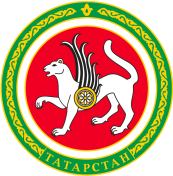 ТАТАРСТАН РЕСПУБЛИКАСЫ СПОРТ МИНИСТРЛЫГЫТАТАРСТАН РЕСПУБЛИКАСЫ СПОРТ МИНИСТРЛЫГЫул.Петербургская, д.12, г.Казань, 420107ул.Петербургская, д.12, г.Казань, 420107ул.Петербургская, д.12, г.Казань, 420107Петербургская урамы, 12 нче йорт, Казан шәһәре, 420107Петербургская урамы, 12 нче йорт, Казан шәһәре, 420107Тел.: (843) 222-81-01, факс: (843) 222-81-79. E-mail: mdmst@tatar.ru, http://minsport.tatarstan.ruТел.: (843) 222-81-01, факс: (843) 222-81-79. E-mail: mdmst@tatar.ru, http://minsport.tatarstan.ruТел.: (843) 222-81-01, факс: (843) 222-81-79. E-mail: mdmst@tatar.ru, http://minsport.tatarstan.ruТел.: (843) 222-81-01, факс: (843) 222-81-79. E-mail: mdmst@tatar.ru, http://minsport.tatarstan.ruТел.: (843) 222-81-01, факс: (843) 222-81-79. E-mail: mdmst@tatar.ru, http://minsport.tatarstan.ruТел.: (843) 222-81-01, факс: (843) 222-81-79. E-mail: mdmst@tatar.ru, http://minsport.tatarstan.ru